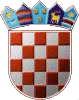 REPUBLIKA HRVATSKAKRAPINSKO – ZAGORSKA ŽUPANIJA    OPĆINA VELIKO TRGOVIŠĆEOPĆINSKO VIJEĆE				 			 	 KLASA:  021-01/19-01/33 				         UR.BROJ:   2197/05-05-19- 02Veliko Trgovišće, 16.12.2019.g.	Na temelju članka 72. stavka 1. Zakona o komunalnom gospodarstvu  („Narodne novine“broj: 68/18 i 110/18) i članka 35. Statuta općine Veliko Trgovišće («Službeni glasnik Krapinsko – zagorske županije" broj:  23/09., 8/13. i 6/18.) Općinsko vijeće općine Veliko Trgovišće na  16. sjednici održanoj dana  16. prosinca 2019. g.  donijelo jePROGRAM održavanja komunalne infrastrukture za djelatnosti u Općini Veliko Trgovišće za 2020. godinuČlanak 1. 	Ovim Programom određuje se održavanje komunalne infrastrukture u 2020.godini na području Općine Veliko Trgovišće za komunalne djelatnosti :Održavanje  i uređenje nerazvrstanih cesta				        1.350.000,00 knOdržavanje i čišćenje javnih površina 	na kojima nije            dopušten promet motornim vozilima i javnih zelenih površina		 50.000,00 kn Održavanje građevina javne odvodnje oborinskih voda			 50.000,00 kn Održavanje javne rasvjete						            270.000,00 knOdržavanje groblja							            504.000,00 knČlanak 2.	Financiranje Programa predviđa se iz slijedećih izvora : - prihod od komunalne naknade u iznosu od : 1.344.000,00- prihod od komunalnog doprinosa u iznosu od: 339.500,00- prihod od naknade za zadržavanje nezakonito izgrađenih zgrada u prostoru u iznosu od:   50.000,00- prihod od grobne naknade u iznosu od: 330.000,00- opći prihodi i primici u iznosu od: 160.500,00.Članak 3.	Prikupljena sredstva iz članka 2.ovog Programa upotrijebit će se za slijedeće namjene : I ODRŽAVANJE NERAZVRSTANIH CESTAOdržavanje nerazvrstanih cesta  - skup mjera i radnji koje se obavljaju tijekom cijele godine na nerazvrstanim cestama, uključujući i svu opremu, uređaje i instalacije, sa svrhom održavanja prohodnosti i tehničke ispravnosti cesta i prometne sigurnosti na njima - redovito održavanje, kao i mjestimičnog poboljšanja elemenata ceste, osiguravanja sigurnosti i trajnosti ceste i cestovnih objekata i povećanja sigurnosti prometa – izvanredno održavanje, a u skladu s propisima kojima je uređeno održavanje cesta.Na području Općine izgrađeno je  ukupno  90,33 km nerazvrstanih cesta, od čega je asfaltirano 62,06 km i neasfaltirano 28,27 km kolnika.  Održavanje obuhvaća:  -  održavanje prohodnosti uslijed rasta raslinja uz  nerazvrstane ceste  - rezanje granja,  rušenje drveća koje ometa promet i  rušenje drveća koje izaziva oštećenje kolnika  -30km-  dopremu, ugradnju i razgrtanje kamenog materijala- 10 km-  sanaciju i popravak asfaltnog sloja – 700 m2-  uređenje i održavanje sustava za odvodnju  -  15 km, - uređenje i obnova bankina – 30 km-  zimsko održavanje i čišćenje nerazvrstanih cesta – 90 km	Održavanje po naseljima planira se:NASELJE				 	              PROCIJENJENI TROŠKOVI 				 		         ODRŽAVANJA  -  KNVELIKO TRGOVIŠĆE  		 			           105.000,00DOMAHOVO-ZELENGAJ		 		            100.000,00DRUŽILOVEC				 		            100.000,00JALŠJE					 			 100.000,00RAVNICE					 			 100.000,00VELIKA ERPENJA			 			  80.000,00VILANCI					 			  70.000,00   BEZAVINA				 			  90.000,00MRZLO POLJE				 			  95.000,00DUBROVČAN				 			 100.000,00POŽARKOVEC				 			  80.000,00STRMEC					 		              90.000,00TURNIŠĆE KLANJEČKO		 		              80.000,00JEZERO KLANJEČKO			 			  75.000,00VIŽOVLJE				 		              85.000,00				UKUPNO                 	       	         1.350.000,00IZVORI FINANCIRANJA I IZNOSI:prihod od komunalne naknade :  900.000,00 knprihod od komunalnog doprinosa: 339.500,00opći prihodi i primici: 60.500,00 knprihod od naknade za zadržavanje nezakonito izgrađenih zgrada u prostoru: 50.000,00II ODRŽAVANJE  I ČIŠĆENJE JAVNIH POVRŠINA NA KOJIMA NIJE DOPUŠTEN PROMET MOTORNIM VOZILIMA I JAVNIH ZELENIH POVRŠINA			- ručno čišćenje metenjem pješačkih staza,  trgova, javnih parkirališta -od ožujka  do studenog najmanje jednom mjesečno - 10 km- zimsko održavanje i čišćenje nogostupa i pješačkih staza, trgova i drugih javnih površina – studeni-ožujak – 10 km - hortikulturno uređenje parkova i nasada, održavanje zelenila, košnja trave na javnim površinama – prema potrebi – 1km2- održavanje dječjih igrališta – 3 igrališta- održavanje okomite i vodoravne signalizacije – kontrola i zamjena najmanje jednom godišnje – 30 komada  - uklanjanje otpada koji stvaraju prolaznici, održavanje košarica za otpatke i slično – kontinuirano IZVORI FINANCIRANJA I IZNOSI:prihod od komunalne naknade : 50.000,00 knIII ODRŽAVANJE GRAĐEVINA JAVNE ODVODNJE OBORINSKIH VODAčišćenje slivnika za atmosferske vode i dijelom slivnika mješovitog sustava odvodnje i stručni nadzor nad tim radovima – najmanje jednom godišnje – na prometnici dužine 10 kmIZVORI FINANCIRANJA I IZNOSI:prihod od komunalne naknade :  50.000,00 knIV ODRŽAVANJE  JAVNE  RASVJETEodržavanja objekata i uređaja javne rasvjete za rasvjetljavanje javnih površina, javnih cesta koje prolaze kroz naselje i nerazvrstanih cesta, a naročito tekuće održavanje objekta   i uređaja javne rasvjete, zamjena rasvjetnih armatura – kontinuirano – 500 rasvjetnih tijelaIZVORI FINANCIRANJA I IZNOSI:prihod od komunalne naknade :  270.000,00 knV ODRŽAVANJE GROBLJA Područje Općine obuhvaća četiri groblja. Održavanje groblja obuhvaća:održavanje prostora i zgrada za obavljanje ispraćaja  ( četiri zgrade) i sahranu pokojnika te ukop pokojnika, održavanje i  čišćenje staza, putova i prostora ispred mrtvačnice - 1500 m2 košnja travnatih površina - 5000 m2 ,  uklanjanje otpada koji stvaraju prolaznici i korisnici groblja – 1300 m3,   obrezivanje  stabala  i drugog ukrasnog grmlja, kao i dosađivanje novim nasadima -  800 mIZVORI FINANCIRANJA I IZNOSI:- prihod od komunalne naknade: 74.000,00 kn- opći prihodi i primici: 100.000,00 kn- prihod od grobne naknade: 330.000,00 knČlanak 4.	Ovaj Program  objavit će se u Službenom glasniku KZŽ , a stupa na snagu 01.01.2020.g.  PREDSJEDNIK           OPĆINSKOG VIJEĆA                                                                                Zlatko Žeinski, dipl. oec.